Набор 1Отгадай словоЩ, о,р, б __________________Е,л,о, д ___________________Н, ы, о, т__________________2. Какие гласные буквы обозначают два звука? Обведи иха         я         у        ю        ы3. Напиши слово, состоящее из семи я?             _________________4. Из данных слов составь известную пословицу и запиши её.Труд, портит, человек, кормит, лень, а,__________________________________________________________5. Найди слова, которые спрятаны в словах. Мель -___________________Удочка -_________________Столб -__________________6. Угадай слово и напиши его:  элек3к.        _____________________7. Отгадай загадку – напиши отгадку.    Кто в лесу без топоров строит избу без углов?   ________________8. Напиши имя девочки, которой посвящены следующие строкиПоявилась девочка в чашечке цветка.А была та девочка чуть больше ноготка. В ореховой скорлупке девочка спала, Вот какая девочка, как она мила. 10. Дописать слоги до слов. Записать слова. Ко…                         ре…                          щу…                       зи… ры...                        но…                          бу…                        де… со…                        во…                          гро…                      вол…реч…                      яго…                         мес…                      цве…ули…                      гру…                        сло…                           …ня …ка                           …цо                         …ла                          …са …ва                           …на                         …ды                          …киНабор 21. Списать текст, разделив его на предложения. В небе ярко светит солнце с крыши дома упал ком снега у крыльца лужи это пришла весна. _____________________________________________________________________________________________________________________________________________________________________________________________________________________________________________________________________________________________________________________________________На реке тронулся лёд кругом шум и треск льдины плывут и тают на кромку льда села галка она боялась воды. _____________________________________________________________________________________________________________________________________________________________________________________________________________________________________________________________________________________________________________________________________2. Составь из слов предложения. Белка, в, ели, уснула, дупле.________________________________________________________________________________________________________На, леса, сороки, опушке, трещат.___________________________________________________________________________________________________Лесу, в, было, тихо. _______________________________________________В, тёплые, птицы, страны, улетают. _________________________________________________________________________________________________3. В конце предложений поставить нужные знаки   (. ! ? )	Ольга зашла в чащу леса  Как прекрасно поют птицы  О чём они поют Чему радуются Птицы встречают весну	В саду растёт роза  Как прекрасен её аромат  Кто это кружит над ней На цветок села бабочка  Возле розы гудят пчёлыНабор 3а) Составь слово из первых слогов данных слов: Колос, рота, вата. Молоко, невод, таракан.Коса, лото, боксёр.Баран, рана, банка.б) Составь слово из вторых слогов данных слов:     Змея, рама.     Пуговица, молоток, лава.     Укор, бузина, тина.в) Составь слово, взяв из данных слов по одному слогу:     Метка, корова, пора, липа, теннис (метрополитен)     Мука, рама, диван (караван)     Карта, паутина, налёт (картина)г)  Составь слово из последних слогов данных слов:     Колесо, весло, суховей.     Сорока, опора, отмель.     Пуловер, пальто, билет.2. Составь слова по данной модели:    А  -  -  -  -  -                   О  -                           К  -  -  -  -     -  А -  -  -  -                   -   О  -                       -  Л -  -  -     -  -  А -  -  -                   -   -   О  -                   -  - М -  -       -  -  -  А -  -                   -   -   -   О  -               -  -  - Н -     -  -  -  -  А –                  -   -   -   -   О  -           -  -  -  - О      -  -  -  -  -  А                  -   -   -  О   -               -  -  - П -     -  -  -  -  А –                  -   -   О  -                   -  - Р  -  -     -  -  -  А -  -                   -  О  -                        -  С -  -  -     -  -  А -  -  -                   О  -                           Т  -  -  -  -     -  А -  -  -  -     А -  -  -  -  -  3.  Даны слова: жир, цирк, щипчики, шип, починка, дорожит. В каких из них под ударением произносится тот же гласный звук, что и в слове сыр?4. Сколько общих звуков в словах серп и перс?________________________5. Даны пары слов: код – кот, нос – нёс, был – бил, пуд – путь. В каких парах произношение слов различается лишь одним звуком?6. Даны слова: банка, катится, плач, полёт, сели. В какие из них можно добавить мягкий знак так, чтобы снова получились правильные слова.7. Сколько звуков в словах сшить, лётчик, жужжит, яркая, вьюга, солнце, рояль, пою, подъезд, якорь, еда, местность, газета, лагерь. Набор 41. Определите, сколько раз встречается звук в следующих предложениях.[т] Директор предприятия подписал документ и отдал его представителю подшефной фабрики.
[а] Над соленой волной, над высокой волной холодное солнце встает.
[с] Через поле и лесок подаётся голосок.[з] Зина обратилась с просьбой к Лизе.2. В каких словах количество букв и звуков совпадает?        Семь, ёж, прелестный, сеют, боюсь, мать, беречь, веешь.3. В каком слове есть только твёрдые согласные?    Мел, лось, тема, можешь, матч.11. Какие слова переданы «звуковой рубашкой» [прут],   [сйэст'], [йэст], [байукат'].________________________________________________4. Запишите слова в «звуковой рубашке»: ток, дог, араб,   сон, яр, люк, юг, лён, сад, лог, парк, пол, альт, шёл. Прочитайте в обратном порядке звуки, из которых записаны слова. Запишите их.___________________________________________________________________________________________________________________________________________________________________________________________________________________________________________________________________________________________5. В каком слове количество букв и звуков совпадает? Мать, беречь, вернёшься, ясли, боюсь.6. В каком слове ударение падает на первый слог?    Удить, цемент, хвоя, ворота, щавель.7. Расставьте ударения в словах:Статуя, инструмент, шофёр, положил, документ, километр, случай, хозяева, баловать, квартал, украинский, прожил, столяр, разбаловаться, атлас, пуловер, звонит, тефтели, пихта, торты, красивее, творог.8. Произношение какого слова не совпадает с написанием:    мак, стол, грустно, вить, лить,  бак, слон, грустно, пять, весь.9. Какие слова имеют ударение на окончании:    свекла, брюква, скоба, скула, ампула.10. В каком слове неправильно названы буквы? Исправьте ошибки.Поле – пэ, о, эль, е.
Солнце – эс, о, эль, эн, цэ, е.
Человек – ча, е, эль, о, вэ, е, кэ.11. Добавьте к каждому из данных слов одну букву, чтобы   получилось новое слово:Рубка     дар     стол    клад    лапа    шар   укус    верста     вата    ужи    зал лак     лев    кол    луг    лень    мех      метр      мало     мыл    оса    овал    очки      пачка     пуд      пар     рак     село    урок    ура    ухо     уха  Набор 51. Уберите одну букву в каждом слове, чтобы получилось новое  слово:Брак, бусы, воля, ветер, волк, вдруг, гроза, кобра, краска, скот,  корм, кочки, кров, краны, клён, экран, мрак, муха, тигр, выдох, рыбак, якорь.2. В каждом слове вставь три одинаковые буквы. Какие получились слова?      клск                        блт                        хлдн                            скмрх3. Какие из приведенных ниже слов произносятся с [шн]? Скучно, нарочно, конечно, коричневый, гречневый, помощник, булочная.4. Найди ошибки:      Улетел орёл за город орёл.  Хороши груши в корзине у груши.      Домик для скворцов делал Алёша скворцов. Наша поля вернулась с поля.5.  В каком слове все согласные звуки глухие?    Овощи, горох, капуста, чеснок.6.   В каком слове все согласные звуки звонкие?    Автомобиль, голубь, мальчик, играй.  7. В каких словах есть цифра «сто» ? (стол, стоп, стог, стой, столица, росток, листок, пистолет, место, тесто, кисточка и т.д)8.Отгадайте пары слов, отличающихся только одной буквой     а) с буквой «Р» - она течёт,         с буквой «П» - пирог печёт. б) С буквой «К» - фигура без углов,       С буквой «Д» - дружить с тобой готов.   в) С буквой «К» - царя я украшаю,        С буквой «В» - я каркая летаю.   г) С  буквой «О» - сплетён он из цветов,      С буквой «И» - он пол мести готов.9. Разгадай шарадыа) Первое – из снега все катают, в снежной бабе их аж три бывает.    А второе – есть солёная вода, что по лбу течёт от тяжкого труда.    А всё целое из яблок вам сварили и холодненьким на славу напоили. б) Первое – то, как мы кошку зовём, ищем когда, иль еду ей даём.    Ну, а второе, без всяких сомнений ставят все люди в конце предложений.     Целое все вы макаете в краску, если в альбоме рисуете сказку.Набор 61. Разгадай шарады      в) Первое – это лисы рыжей брат,          Только хитрее её, говорят.          По проводам протекает второе,          Лампу зажжёт, приготовит жаркое.          Целое вы на деревьях найдёте          Или из пачки бумаги возьмёте.       г) Первое над супом поднимается,          Только лишь кастрюлька открывается.          Есть второе на лице мужчин,          Для разгадки нужен лишь один.          Всё же вместе, если ветер позволяет,          Корабля движеньем управляет. 2. Замените данные словосочетания одним словом –   синонимом. Внутренняя сторона кисти руки - ... .
Изображение человека на картине или фотографии - ... .
Обозначение, название места, где кто-либо живёт и надпись на конверте - ... . 
Тот, кто работает в шахте - ... . 
Место на реке, где её можно перейти - ... .
Асфальтированная дорога - ... . 3. Сравните по смыслу глаголы в каждой строке, распределите их в два столбика. Назовите основания для группировки.Глядит – смотрит, молчит – говорит, дремлет – спит, начинает – заканчивает, сверкает – блестит, спасает – выручает, открывает – закрывает, завязывает – развязывает, зовёт – окликает, думает – соображает, теряет – находит.4. Что означает устойчивое выражениеа) хоть шаром покатиб) держат  ежовых рукавицах  5. Замените одним словом.Мозолить глаза, точить лясы, клевать носом, бить баклуши, прикусить язык, как снег на голову, вешать нос, витать в облаках, задать головоломку, зарубить на носу, ждать у моря погоды, дать слово, дрожать как осиновый лист, писать как курица лапой, ходить на голове, считать ворон, держать в голове, наговорить с три короба, держать язык за зубами, задать баню, после дождика в четверг.6. Найдите «лишнее» слово в ряду:Всадник, наездник, человек, верховой, ездок, конный.
Красный, багряный, фиолетовый, алый, огненный.
Томительный, утомительный, томный, пятитомный.
Собака, Бобик, животное, Барбос.Дряхлый, старый, изношенный, маленький, ветхий.Скоро, быстро, поспешно, постепенно, торопливо. Набор 7Переставь буквы так, чтобы получилось слово. Подчеркни лишнее слово.И,С,Л,А __________________________________;Я,Ц,З,А ___________________________________;Т,О,Л,С___________________________________;Л,В,К,О __________________________________.Зачеркни лишний слог, чтобы получились слова. СОРЫБАКА_____________________, КОРОНАВА___________________________,МАМОШИНА_____________________, ДОРОВАГА__________________________.Вставь пропущенный ОБЩИЙ слог так, чтобы получились слова.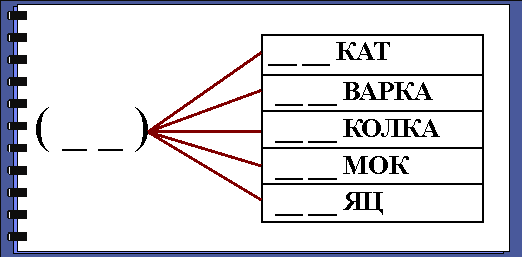 .4.Соедини фразеологизмы (устойчивые выражения) с фразами.Душа в пятки ушла     *          обманыватьОчки втирать              *          очень малоКак снег на голову     *          испугатьсяКак кот наплакал       *          внезапно5. Разгадай ребусы.а) ______________             б) _________________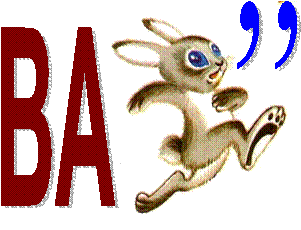 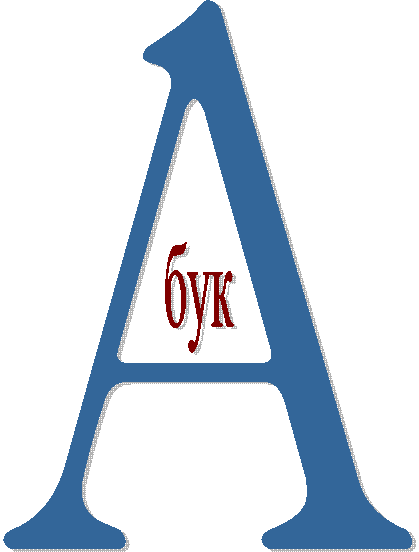 6. Раздели  ПРЕДЛОЖЕНИЕ на слова черточками. Напиши.УСАШИЖИВЁТПУШИСТЫЙКОТМУРЗИК_________________________________________________________________7. Отгадай шараду.С л собачкою зовусь, __________________С ч над морем я кружусь. _______________Набор 8Переставь буквы так, чтобы получились слова, запиши их. Найди лишнее слово и зачеркни его.ПАШАК - _______________ОЖИВТ - ________________ААЗЛГ - _____________КАМАЙ - ________________КЮАБ - _________________     Определите, сколько раз встречается звук [а] в следующих   предложениях:                                                                                                                                                                                         Кота Потап по лапе хлопал, и от Потапа кот утопал. Произношение, какого слова не совпадает с написанием:Мак, стол, грустно, вить, лить.   Запиши названия предметов.                                                       Найди ошибки, если они есть, исправь.                                       Наш шарик поймал воздушный шарик. Вот моя подружка роза, а в руке у розы роза.                           Выбери и подчеркни только предложения. Чего в них не хватает?От инея побелели березки и осинкиУ дом стоит дуб раскидистыеПо синему небу плывут пушистые облакаАуВода в реке чистый и светлый                                                                 Отгадай шараду.Когда мы знаем человека, Ему слог первый говорим. Второй - в прудах лягушки скажут летом, А целое в деревне мы едим.………………………………………                                                                              8.  Соедини фразеологизмы (устойчивые выражения) с фразами.   Делать из мухи слона.                    Постоянно ссорясь,Как кошка с собакой.                     Сильно   преувеличивать что-либо.Как снег на голову                          Бездельничать,Бить баклуши                                  Внезапно                                    Набор 9Собери пословицу: а) не, поймаешь, воробей, вылетит, не, слово               б) брат, и человек, друг, человекуАнаграмма.Воздух в шины я вдуваю.Жизнь несу я колесу.Если ж слоги мы смешаем,Буду деревом в лесу.Заменить в слове только одну букву, записать полученные слова: доска, салат, сода, коса.Выпиши слова, в которых 6 букв и 6 звуков: письмо, караси, зорька, яблоко, кубок, зелень.Образуй и запиши новые слова, переставляя буквы ( не изменяя их количество) : ложа, тьма, образ, пион.Запиши пословицу: приходит, во, еды, аппетит, время.Допиши кто что делает? (издавая звуки)Корова…..,лошадь………. , свинья…….Замени слова похожими по смыслу: задира…….лежебока………лакомка……………..Замени высказывания одним словом.            А) перерыв между уроками…………..            Б) месяц зимних каникул……………            В) мама ягнёнка………………           Г) ящик для ручек и карандашей ………..           Д) кто пишет книги…………………………….Собери и напиши слова. С одним из них составь предложение: Д, к, е, а, в, и, о, т, ч. Подобрать близкое по значению к слову ЛУКОШКО-……….Спишите .Исправьте ошибку. В день солнечный, июльский Цветы, цветы вокруг. Красив язык мой русский, Как этот летний лук. Что надо сделать со звуком в слове КОСТЬ, чтобы оно стало обозначать желанного в доме человека.   Составить слово из первых слогов данных слов: баран, рана, банка. В названиях  каких месяцев в русском языке произносится мягкий звук [р,], мягкий звук [н,]. Набор 10Записать отгадки: Уши длинные, хвостик с пальчик.А ну-ка скажи, что за мальчик? Собери пословицу, запиши её: товарища, погибай, выручай, сам, а. Вставь в слова букву О, запиши новые слова:КОКС , ПРОК, ЛЕНЬ.  Допиши слоги до слов:Ли…., ……вы, сос…., …..ты. Шарада:Первое - нота,Второе_ тоже,А целое - наБоб похоже.(фасоль)  Найти и выписать четвёртое лишнее слово:ножницы, клещи, башмаки, отвёртка. Составь из слов предложение и запиши его: у, котёнок, есть. Мурки, Пушок.  Угадай записанные слова: к  р  н  д  ш , д  в  ч  к   , р  сс  к  й, М .. СКВ.  Замени фразеологизмы на близкие по смыслу слова:Делать из мухи слона. Как кошка с собакой.  Шарада В начале букву угадайтеИ рыбный суп варить давайте.В итоге выйдет всем знакомоеЛетающее насекомое.Одну букву в алфавитеМного раз вы повторите,И должно так получиться,Чтоб в итоге вышла птица. Найдите общее название каждой паре слов. Например: Шкаф, стол – мебель.Дуб, береза - …Вторник, четверг - …Волга, Енисей - …Малина, крыжовник - …Огурец, помидор - …Набор 11Подчеркни только те слова, которые нельзя разделить для переноса. 
Олень, станция, оса, метро, горка, летняя, сок, шея, река. Соедини слова правого и левого столбиков так, чтобы получились новые слова. 
Сено                 марка 
Банк                 ежи 
Стол                 рот 
Зал                   бики 
Свет                 елка 
Яр                    валНапиши буквы, которые не бывают большими в именах, фамилиях, кличках. Вспомнить их вам поможет это стихотворение: 
Сказала Й сестре родной: 
-Вот ты, сестра – соседка 
Бываешь часто ПРОПИСНОЙ, 
А я ужасно редко. 
- Ну редко – это не беда, 
Иные буквы – никогда! 
- А много их? 
- Да целых три: 
Сестра и с ней два брата. 
Зовут их так… 
- Не говори! Скажите вы, ребята!  Как правильно сказать? У рыбов нет зубов? У рыбей нет зубей? У рыб нет зуб? Или как?Напиши слово, которое состоит из трёх слогов, а указывает на 33 буквы.Подчеркни  гласные буквы:        с   й   у   ч   о   н   е   ы   м   ё  к   л   в  а   б   э  т Подчеркните мягкие согласные буквы в словах:     Щука, цифры, мальчуган, жеребёнок, чайки, трюфели. Напиши сколько в словах букв, а сколько звуков.             Конь (   б,    з), ягода (     б,       з), зима (     б,      з), коньки (    б,     з). Вставь буквы, чтобы получились слова.     К _ т,   со _ ,  п _ лка,    _ ука,    _ о  _она.Какие слова «спрятались»? Выпиши их.     о    р    л    ы     к    о    р    а     к    и    р    а     н    а    к    а     р    а    с    ьНабор 12 Найди лишнюю букву, подчеркни её. Л   в   с   т   щ   э   ч   й    з   р Прочитай слова. Где надо вставь Ь.     Степ…, гус…, цирк…, огон…, ден…, цеп…, арбуз…, лошад….Выбери нужную букву и вставь её.    Щ…вель (а, я), маш…на (ы,и), ч…чело (у,ю), ч…шка (а,я),  ж…знь(и,ы), м…ч (я,а). Запиши названия предметов. (2 балла)      С буквой Н он детям ночью снится,       С буквой К  в жару даёт напиться.                  Переставь слоги местами. Какие  слова получились?   Камыш - _____________, банка - __________________.Составь одно слово из последних слогов всех слов      Колесо, весло, суховей - _____________________________Зачеркни одну букву в каждом слове, чтобы получилось новое слово.      Брак, бусы,  волк, вдруг, гроза, корм, кочки, кров, экран, муха, тигр,Зачеркни все буквы, которые встречаются больше одного раза,   а оставшиеся соедини. Напиши, какое слова получилось. ОДИН ДВА ТРИ СТО СОДА РУЛЬ ИВА.   ________________________Расшифровать ребусы: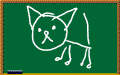 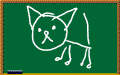 С «с» я рыба,С «к» бесформенная глыба,С «л» помог колоть я лед,С «д» народ во мне живет.